UNIVERSIDAD NACIONAL JOSÉ FAUSTINO SÁNCHEZ CARRIÓN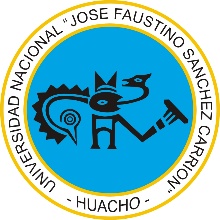 FACULTAD DE CIENCIAS SOCIALESESCUELA PROFESIONAL DE SOCIOLOGÍASILABO DE ESTADÍSTICA APLICADA A LA INVESTIGACIÓN SOCIALDATOS GENERALES.Escuela profesional		: SociologíaCódigo de la asignatura       	: 4404Ciclo de estudios		: IVCréditos				: 03Plan de Estudios		: 9Condición			: ObligatorioHoras semanales		:  HT:01      HP:04Pre-requisito			: NingunoSemestre Académico           	: 2017-IDuración			: 16 semanasDocente				: Mg. César  Wilfredo Vásquez TrejoCorreo Electrónico		: cesarvasqueztrejo70@gmail.comSUMILLA 	La asignatura de Estadística aplicada a la Investigación social corresponde al área de Formación Profesional Básica y a la línea de carrera de cursos especializados comunes. Es un curso de carácter teórico- práctico.	Tiene como propósito proporcionar a los estudiantes de sociología los conocimientos, métodos y técnicas para realizar investigaciones sociales haciendo uso del software estadístico SPSS y desarrollar competencias que le permitan desenvolverse con criterio, responsabilidad y actitud positiva en su desempeño académico dentro de los cursos que requieran estos saberes.	El curso se encuentra estructurado en 16 semanas, las cuales se desarrollarán en 4 unidades didácticas: Organización, presentación y análisis de datos estadísticos Indicadores o Medidas de resumenTeoría del muestreo Estimación de parámetros y Prueba de hipótesis estadísticas.	Al finalizar la asignatura se presentará y sustentará los resultados de un estudio socio-económico con fundamentación estadística realizado en un centro poblado o comunidad de la región.COMPETENCIA GENERAL  Aplica los métodos y procedimientos estadísticos para recolectar, sistematizar y analizar diferentes tipos de datos; y con ello realiza un estudio socioeconómico a realidades del campo de las Ciencias Sociales, reconociendo la importancia de la estadística.CAPACIDADES AL FINALIZAR EL CURSOINDICADORES DE LOGRO DE CAPACIDADES AL FINALIZAR EL CURSODESARROLLO DE LAS UNIDADES DIDÁCTICAS.MATERIALES EDUCATIVOS Y OTROS RECURSOS DIDÁCTICOSPlumones, mota, pizarra acrílica, calculadora científica, equipo multimedia, guías de práctica, separatas con contenidos temáticas.EVALUACIÓNLa evaluación que se propone será por cada Unidad Didáctica y debe responder a:La evidencia de conocimientos (EC) será evaluada a través de pruebas escritas y orales.La evidencia de producto (EP) será evaluada a través de la entrega oportuna de sus avances de trabajo y el trabajo final.La evidencia de desempeño (ED) será evaluada a través de la participación asertiva que muestra el estudiante y su actuar en torno a diversas situaciones.El promedio de cada unidad didáctica se calculará de la siguiente manera.	      Siendo el promedio final (PF), el promedio simple de los promedios ponderados de 	  	      cada módulo (PM1, PM2, PM3, PM4); calculado de la siguiente manera:BIBLIOGRAFÍA1. ÁVILA ACOSTA, Roberto 1997. Estadística elemental .Editorial Estudios y 	Ediciones. Lima.2.  BERENSON, Mark L.  1996. Estadística Básica en Administración Conceptos y 	Aplicaciones. Sexta Edición. Edit. Prentice Hall- México.3. CÓRDOVA ZAMORA, Manuel 1999. Estadística Descriptiva e inferencial, 	Tercera 	Edición. Edit. Moshera R. L. Lima-Perú.4. LEVIN, Richard & RUBIN, David. 1999. “Estadística para Administradores”. 	Sexta Edición. 	Prentice Hall México.5. MITACC MEZA, Máximo 1996.Tópicos de Estadística Descriptiva y 	Probabilidad. Edit. Thales S.R.L 1ra. Edición Lima-Perú.6. MOYA CALDERÓN, Rufino 1991.’Estadística Descriptiva Conceptos y 	aplicaciones” Primera Edición. Edit. San Marcos Lima-Perú..                                                               ______________________________                                                            Mg. César W. Vásquez Trejo                                                            Docente AsociadoCAPACIDAD DE LA UNIDAD DIDÁCTICANOMBRE DE LA UNIDAD DIDÁCTICASEMANASUNIDAD IConstruye e interpreta tablas de frecuencias y gráficos estadísticos para variables cualitativas y cuantitativas a partir de un conjunto de datosOrganización, presentación y análisis de datos estadísticos1; 2; 3 y 4UNIDAD IICalcula e Interpreta los indicadores de resumen adecuados para un conjunto de datos.Indicadores o Medidas de Resumen5; 6; 7 y 8UNIDAD IIIElige el tipo de muestreo de acuerdo al estudio y calcula el tamaño de muestra de una poblaciónTeoría del muestreo9; 10; 11 y 12UNIDAD IVSelecciona y aplica la prueba estadística adecuada para probar hipótesis en investigaciones.Estimación de Parámetros y prueba de hipótesis estadísticas.13; 14; 15 y 16SemanaINDICADORES DE CAPACIDAD AL FINALIZAR EL CURSO1Identifica y clasifica las variables estadísticas y sus escalas de medición2Construye e interpreta tablas y gráficos estadísticos para variables cualitativas3Construye e interpreta tablas y gráficos estadísticos para variables cuantitativas4Construye tablas y gráficos utilizando SPSS5Determina e interpreta las medidas de tendencia central para un conjunto de datos6Determina e interpreta las medidas de posición no centrales de un conjunto de datos7Determina e interpreta las medidas de dispersión para un conjunto de datos8Determina e interpreta el sesgo y la Curtosis de una distribución.9Selecciona muestras Aleatorias utilizando la técnica adecuada.10Selecciona muestras No aleatorias utilizando la técnica adecuada11Calcula el Tamaño de la muestra para estimar la proporción poblacional.12Calcula el Tamaño de la muestra para estimar la media poblacional.13Estima parámetros por intervalos de confianza para  la proporción a partir de datos muéstrales14Estima parámetros por intervalos de confianza para  la media a partir de datos muéstrales15Realiza las pruebas de hipótesis No paramétricas a partir de datos muéstrales.16Realiza las pruebas de hipótesis Paramétricas a partir de datos muéstrales.UNIDAD DIDÁCTICA I: Organización, presentación y análisis de datos estadísticosUNIDAD DIDÁCTICA I: Organización, presentación y análisis de datos estadísticosUNIDAD DIDÁCTICA I: Organización, presentación y análisis de datos estadísticosUNIDAD DIDÁCTICA I: Organización, presentación y análisis de datos estadísticosUNIDAD DIDÁCTICA I: Organización, presentación y análisis de datos estadísticosUNIDAD DIDÁCTICA I: Organización, presentación y análisis de datos estadísticosUNIDAD DIDÁCTICA I: Organización, presentación y análisis de datos estadísticosUNIDAD DIDÁCTICA I: Organización, presentación y análisis de datos estadísticosUNIDAD DIDÁCTICA I: Organización, presentación y análisis de datos estadísticosUNIDAD DIDÁCTICA I: Organización, presentación y análisis de datos estadísticosUNIDAD DIDÁCTICA I: Organización, presentación y análisis de datos estadísticosUNIDAD DIDÁCTICA I: Organización, presentación y análisis de datos estadísticosCAPACIDAD :  Construye e interpreta tablas de frecuencias y gráficos estadísticos para variables cualitativas y cuantitativas a partir de un conjunto de datosCAPACIDAD :  Construye e interpreta tablas de frecuencias y gráficos estadísticos para variables cualitativas y cuantitativas a partir de un conjunto de datosCAPACIDAD :  Construye e interpreta tablas de frecuencias y gráficos estadísticos para variables cualitativas y cuantitativas a partir de un conjunto de datosCAPACIDAD :  Construye e interpreta tablas de frecuencias y gráficos estadísticos para variables cualitativas y cuantitativas a partir de un conjunto de datosCAPACIDAD :  Construye e interpreta tablas de frecuencias y gráficos estadísticos para variables cualitativas y cuantitativas a partir de un conjunto de datosCAPACIDAD :  Construye e interpreta tablas de frecuencias y gráficos estadísticos para variables cualitativas y cuantitativas a partir de un conjunto de datosCAPACIDAD :  Construye e interpreta tablas de frecuencias y gráficos estadísticos para variables cualitativas y cuantitativas a partir de un conjunto de datosCAPACIDAD :  Construye e interpreta tablas de frecuencias y gráficos estadísticos para variables cualitativas y cuantitativas a partir de un conjunto de datosCAPACIDAD :  Construye e interpreta tablas de frecuencias y gráficos estadísticos para variables cualitativas y cuantitativas a partir de un conjunto de datosCAPACIDAD :  Construye e interpreta tablas de frecuencias y gráficos estadísticos para variables cualitativas y cuantitativas a partir de un conjunto de datosCAPACIDAD :  Construye e interpreta tablas de frecuencias y gráficos estadísticos para variables cualitativas y cuantitativas a partir de un conjunto de datosCAPACIDAD :  Construye e interpreta tablas de frecuencias y gráficos estadísticos para variables cualitativas y cuantitativas a partir de un conjunto de datossemanaContenidosContenidosContenidosContenidosContenidosContenidosContenidosEstrategias DidácticasEstrategias DidácticasIndicadores de logro de la capacidadIndicadores de logro de la capacidadsemanaConceptualesConceptualesProcedimentalesProcedimentalesProcedimentalesActitudinalesActitudinalesEstrategias DidácticasEstrategias DidácticasIndicadores de logro de la capacidadIndicadores de logro de la capacidad1Población y MuestraVariables. Niveles de Medición. Estadística Descriptiva e Inferencial.Población y MuestraVariables. Niveles de Medición. Estadística Descriptiva e Inferencial.Discrimina población y muestra. Identifica variables y establece su nivel de medición. Aplica la estadística descriptiva o inferencial en una serie de casosDiscrimina población y muestra. Identifica variables y establece su nivel de medición. Aplica la estadística descriptiva o inferencial en una serie de casosDiscrimina población y muestra. Identifica variables y establece su nivel de medición. Aplica la estadística descriptiva o inferencial en una serie de casosValora la importancia de las definiciones dadas para comprender los trabajos de investigaciónFormula preguntas y trabaja en colaboración de los integrantes del grupoAporta ideas sobre el tema  y contribuye a mejorar las relaciones interpersonalesExpone sus puntos de vista y discute los resultados obtenidos en su investigación.Valora la importancia de las definiciones dadas para comprender los trabajos de investigaciónFormula preguntas y trabaja en colaboración de los integrantes del grupoAporta ideas sobre el tema  y contribuye a mejorar las relaciones interpersonalesExpone sus puntos de vista y discute los resultados obtenidos en su investigación.Exposición dialogada con roles de preguntas.Presentación y análisis de casos.Aprendizaje basado en problemas.Exposición dialogada con roles de preguntas.Presentación y análisis de casos.Aprendizaje basado en problemas.Identifica y clasifica las variables estadísticas y sus escalas de mediciónIdentifica y clasifica las variables estadísticas y sus escalas de medición2Tablas de distribución de frecuencias y gráficos para variables Cualitativas nominales y ordinales.Tablas de distribución de frecuencias y gráficos para variables Cualitativas nominales y ordinales.Construye la distribución de frecuencias y traza su  grafico más apropiadoConstruye la distribución de frecuencias y traza su  grafico más apropiadoConstruye la distribución de frecuencias y traza su  grafico más apropiadoValora la importancia de las definiciones dadas para comprender los trabajos de investigaciónFormula preguntas y trabaja en colaboración de los integrantes del grupoAporta ideas sobre el tema  y contribuye a mejorar las relaciones interpersonalesExpone sus puntos de vista y discute los resultados obtenidos en su investigación.Valora la importancia de las definiciones dadas para comprender los trabajos de investigaciónFormula preguntas y trabaja en colaboración de los integrantes del grupoAporta ideas sobre el tema  y contribuye a mejorar las relaciones interpersonalesExpone sus puntos de vista y discute los resultados obtenidos en su investigación.Exposición dialogada con roles de preguntas.Presentación y análisis de casos.Aprendizaje basado en problemas.Exposición dialogada con roles de preguntas.Presentación y análisis de casos.Aprendizaje basado en problemas.Construye e interpreta tablas y gráficos estadísticos para variables cualitativasConstruye e interpreta tablas y gráficos estadísticos para variables cualitativas3Tablas de distribuciones de frecuencias y Gráficos para variables Cuantitativas discretas y continúas.Tablas de distribuciones de frecuencias y Gráficos para variables Cuantitativas discretas y continúas.Maneja y utiliza las técnicas de agrupación de datos.Maneja y utiliza las técnicas de agrupación de datos.Maneja y utiliza las técnicas de agrupación de datos.Valora la importancia de las definiciones dadas para comprender los trabajos de investigaciónFormula preguntas y trabaja en colaboración de los integrantes del grupoAporta ideas sobre el tema  y contribuye a mejorar las relaciones interpersonalesExpone sus puntos de vista y discute los resultados obtenidos en su investigación.Valora la importancia de las definiciones dadas para comprender los trabajos de investigaciónFormula preguntas y trabaja en colaboración de los integrantes del grupoAporta ideas sobre el tema  y contribuye a mejorar las relaciones interpersonalesExpone sus puntos de vista y discute los resultados obtenidos en su investigación.Exposición dialogada con roles de preguntas.Presentación y análisis de casos.Aprendizaje basado en problemas.Exposición dialogada con roles de preguntas.Presentación y análisis de casos.Aprendizaje basado en problemas.Construye e interpreta tablas y gráficos estadísticos para variables cuantitativasConstruye e interpreta tablas y gráficos estadísticos para variables cuantitativas4Tablas y gráficos  con aplicaciones informáticasTablas y gráficos  con aplicaciones informáticasConstruye tablas y gráficos estadísticos usando el software SPSS.Construye tablas y gráficos estadísticos usando el software SPSS.Construye tablas y gráficos estadísticos usando el software SPSS.Valora la importancia de las definiciones dadas para comprender los trabajos de investigaciónFormula preguntas y trabaja en colaboración de los integrantes del grupoAporta ideas sobre el tema  y contribuye a mejorar las relaciones interpersonalesExpone sus puntos de vista y discute los resultados obtenidos en su investigación.Valora la importancia de las definiciones dadas para comprender los trabajos de investigaciónFormula preguntas y trabaja en colaboración de los integrantes del grupoAporta ideas sobre el tema  y contribuye a mejorar las relaciones interpersonalesExpone sus puntos de vista y discute los resultados obtenidos en su investigación.Exposición dialogada con roles de preguntas.Presentación y análisis de casos.Aprendizaje basado en problemas.Exposición dialogada con roles de preguntas.Presentación y análisis de casos.Aprendizaje basado en problemas.Construye tablas y gráficos utilizando SPSSConstruye tablas y gráficos utilizando SPSSEVALUACIÓN DE LA UNIDADEVALUACIÓN DE LA UNIDADEVALUACIÓN DE LA UNIDADEVALUACIÓN DE LA UNIDADEVALUACIÓN DE LA UNIDADEVALUACIÓN DE LA UNIDADEVALUACIÓN DE LA UNIDADEVALUACIÓN DE LA UNIDADEVALUACIÓN DE LA UNIDADEVALUACIÓN DE LA UNIDADEVALUACIÓN DE LA UNIDADEVALUACIÓN DE LA UNIDADEVIDENCIA DE CONOCIMIENTOSEVIDENCIA DE CONOCIMIENTOSEVIDENCIA DE CONOCIMIENTOSEVIDENCIA DE PRODUCTOEVIDENCIA DE PRODUCTOEVIDENCIA DE PRODUCTOEVIDENCIA DE PRODUCTOEVIDENCIA DE PRODUCTOEVIDENCIA DE DESEMPEÑOEVIDENCIA DE DESEMPEÑOEVIDENCIA DE DESEMPEÑOEVIDENCIA DE DESEMPEÑOEvaluación escrita.Evaluación oralEvaluación escrita.Evaluación oralEvaluación escrita.Evaluación oralEntrega del desarrollo del primer avance del producto, relacionados a la organización, presentación tabular y gráfica de datos estadísticos.Entrega del desarrollo del primer avance del producto, relacionados a la organización, presentación tabular y gráfica de datos estadísticos.Entrega del desarrollo del primer avance del producto, relacionados a la organización, presentación tabular y gráfica de datos estadísticos.Entrega del desarrollo del primer avance del producto, relacionados a la organización, presentación tabular y gráfica de datos estadísticos.Entrega del desarrollo del primer avance del producto, relacionados a la organización, presentación tabular y gráfica de datos estadísticos.Demuestra actitud, valores y comportamiento durante el desarrollo de la unidad didáctica.Demuestra actitud, valores y comportamiento durante el desarrollo de la unidad didáctica.Demuestra actitud, valores y comportamiento durante el desarrollo de la unidad didáctica.Demuestra actitud, valores y comportamiento durante el desarrollo de la unidad didáctica.UNIDAD DIDÁCTICA II: Indicadores o Medidas de ResumenUNIDAD DIDÁCTICA II: Indicadores o Medidas de ResumenUNIDAD DIDÁCTICA II: Indicadores o Medidas de ResumenUNIDAD DIDÁCTICA II: Indicadores o Medidas de ResumenUNIDAD DIDÁCTICA II: Indicadores o Medidas de ResumenUNIDAD DIDÁCTICA II: Indicadores o Medidas de ResumenUNIDAD DIDÁCTICA II: Indicadores o Medidas de ResumenUNIDAD DIDÁCTICA II: Indicadores o Medidas de ResumenUNIDAD DIDÁCTICA II: Indicadores o Medidas de ResumenUNIDAD DIDÁCTICA II: Indicadores o Medidas de ResumenUNIDAD DIDÁCTICA II: Indicadores o Medidas de ResumenCAPACIDAD: Calcula e Interpreta los indicadores de resumen adecuados para un conjunto de datos.CAPACIDAD: Calcula e Interpreta los indicadores de resumen adecuados para un conjunto de datos.CAPACIDAD: Calcula e Interpreta los indicadores de resumen adecuados para un conjunto de datos.CAPACIDAD: Calcula e Interpreta los indicadores de resumen adecuados para un conjunto de datos.CAPACIDAD: Calcula e Interpreta los indicadores de resumen adecuados para un conjunto de datos.CAPACIDAD: Calcula e Interpreta los indicadores de resumen adecuados para un conjunto de datos.CAPACIDAD: Calcula e Interpreta los indicadores de resumen adecuados para un conjunto de datos.CAPACIDAD: Calcula e Interpreta los indicadores de resumen adecuados para un conjunto de datos.CAPACIDAD: Calcula e Interpreta los indicadores de resumen adecuados para un conjunto de datos.CAPACIDAD: Calcula e Interpreta los indicadores de resumen adecuados para un conjunto de datos.CAPACIDAD: Calcula e Interpreta los indicadores de resumen adecuados para un conjunto de datos.semanasemanaContenidosContenidosContenidosContenidosContenidosEstrategias DidácticasEstrategias DidácticasIndicadores de logro de la capacidadIndicadores de logro de la capacidadsemanasemanaConceptualesConceptualesProcedimentalesActitudinalesActitudinalesEstrategias DidácticasEstrategias DidácticasIndicadores de logro de la capacidadIndicadores de logro de la capacidad55Medidas de tendencia central: Media, mediana y moda para datos agrupados y no agrupadosMedidas de tendencia central: Media, mediana y moda para datos agrupados y no agrupadosCalcula e interpreta las medidas de tendencia central para un conjunto de datosReconoce la importancia de la aplicación de los indicadores medidas de resumen.Se involucra en los procedimientos de cálculo de las medidas de resumen.Demuestra actitud proactiva en el uso de herramientas informáticas y participa activamente en el diálogo y debates.Reconoce la importancia de la aplicación de los indicadores medidas de resumen.Se involucra en los procedimientos de cálculo de las medidas de resumen.Demuestra actitud proactiva en el uso de herramientas informáticas y participa activamente en el diálogo y debates.Exposición o lección magistral con participación de estudiantes.Presentación y análisis de casos.Aprendizaje basado en problemas.Exposición o lección magistral con participación de estudiantes.Presentación y análisis de casos.Aprendizaje basado en problemas.Determina e interpreta las medidas de tendencia central para un conjunto de datosDetermina e interpreta las medidas de tendencia central para un conjunto de datos66Medidas de Posición No Centrales: Cuartiles, deciles y percentiles para datos agrupados y no agrupadosMedidas de Posición No Centrales: Cuartiles, deciles y percentiles para datos agrupados y no agrupadosCalcula e interpreta las medidas de posición no centrales para un conjunto de datosReconoce la importancia de la aplicación de los indicadores medidas de resumen.Se involucra en los procedimientos de cálculo de las medidas de resumen.Demuestra actitud proactiva en el uso de herramientas informáticas y participa activamente en el diálogo y debates.Reconoce la importancia de la aplicación de los indicadores medidas de resumen.Se involucra en los procedimientos de cálculo de las medidas de resumen.Demuestra actitud proactiva en el uso de herramientas informáticas y participa activamente en el diálogo y debates.Exposición o lección magistral con participación de estudiantes.Presentación y análisis de casos.Aprendizaje basado en problemas.Exposición o lección magistral con participación de estudiantes.Presentación y análisis de casos.Aprendizaje basado en problemas.Determina e interpreta las medidas de posición no centrales de un conjunto de datosDetermina e interpreta las medidas de posición no centrales de un conjunto de datos77Medidas de Dispersión: Rango intercuartil, desviación media, varianza y desviación estándar para datos agrupados y no agrupadosMedidas de Dispersión: Rango intercuartil, desviación media, varianza y desviación estándar para datos agrupados y no agrupadosCalcula e interpreta las medidas de dispersión para un conjunto de datosReconoce la importancia de la aplicación de los indicadores medidas de resumen.Se involucra en los procedimientos de cálculo de las medidas de resumen.Demuestra actitud proactiva en el uso de herramientas informáticas y participa activamente en el diálogo y debates.Reconoce la importancia de la aplicación de los indicadores medidas de resumen.Se involucra en los procedimientos de cálculo de las medidas de resumen.Demuestra actitud proactiva en el uso de herramientas informáticas y participa activamente en el diálogo y debates.Exposición o lección magistral con participación de estudiantes.Presentación y análisis de casos.Aprendizaje basado en problemas.Exposición o lección magistral con participación de estudiantes.Presentación y análisis de casos.Aprendizaje basado en problemas.Determina e interpreta las medidas de dispersión para un conjunto de datosDetermina e interpreta las medidas de dispersión para un conjunto de datos88Medidas de Forma: Asimetría y CurtosisMedidas de Forma: Asimetría y CurtosisDetermina el sesgo y la Curtosis de una distribución.Reconoce la importancia de la aplicación de los indicadores medidas de resumen.Se involucra en los procedimientos de cálculo de las medidas de resumen.Demuestra actitud proactiva en el uso de herramientas informáticas y participa activamente en el diálogo y debates.Reconoce la importancia de la aplicación de los indicadores medidas de resumen.Se involucra en los procedimientos de cálculo de las medidas de resumen.Demuestra actitud proactiva en el uso de herramientas informáticas y participa activamente en el diálogo y debates.Exposición o lección magistral con participación de estudiantes.Presentación y análisis de casos.Aprendizaje basado en problemas.Exposición o lección magistral con participación de estudiantes.Presentación y análisis de casos.Aprendizaje basado en problemas.Determina e interpreta el sesgo y la Curtosis de una distribución.Determina e interpreta el sesgo y la Curtosis de una distribución.EVALUACIÓN DE LA UNIDADEVALUACIÓN DE LA UNIDADEVALUACIÓN DE LA UNIDADEVALUACIÓN DE LA UNIDADEVALUACIÓN DE LA UNIDADEVALUACIÓN DE LA UNIDADEVALUACIÓN DE LA UNIDADEVALUACIÓN DE LA UNIDADEVALUACIÓN DE LA UNIDADEVALUACIÓN DE LA UNIDADEVALUACIÓN DE LA UNIDADEVIDENCIA DE CONOCIMIENTOSEVIDENCIA DE CONOCIMIENTOSEVIDENCIA DE CONOCIMIENTOSEVIDENCIA DE CONOCIMIENTOSEVIDENCIA DE PRODUCTOEVIDENCIA DE PRODUCTOEVIDENCIA DE PRODUCTOEVIDENCIA DE DESEMPEÑOEVIDENCIA DE DESEMPEÑOEVIDENCIA DE DESEMPEÑOEVIDENCIA DE DESEMPEÑOEvaluación escrita.Evaluación oralEvaluación escrita.Evaluación oralEvaluación escrita.Evaluación oralEvaluación escrita.Evaluación oralEntrega del desarrollo de la segunda etapa del avance del producto, referente a los indicadores de resumen.Entrega del desarrollo de la segunda etapa del avance del producto, referente a los indicadores de resumen.Entrega del desarrollo de la segunda etapa del avance del producto, referente a los indicadores de resumen.Demuestra actitud, valores y comportamiento durante el desarrollo de la unidad didáctica.Demuestra actitud, valores y comportamiento durante el desarrollo de la unidad didáctica.Demuestra actitud, valores y comportamiento durante el desarrollo de la unidad didáctica.Demuestra actitud, valores y comportamiento durante el desarrollo de la unidad didáctica.UNIDAD DIDÁCTICA III: Teoría del muestreoUNIDAD DIDÁCTICA III: Teoría del muestreoUNIDAD DIDÁCTICA III: Teoría del muestreoUNIDAD DIDÁCTICA III: Teoría del muestreoUNIDAD DIDÁCTICA III: Teoría del muestreoUNIDAD DIDÁCTICA III: Teoría del muestreoUNIDAD DIDÁCTICA III: Teoría del muestreoUNIDAD DIDÁCTICA III: Teoría del muestreoUNIDAD DIDÁCTICA III: Teoría del muestreoUNIDAD DIDÁCTICA III: Teoría del muestreoCAPACIDAD : Elige el tipo de muestreo de acuerdo al estudio y calcula el tamaño de muestra de una poblaciónCAPACIDAD : Elige el tipo de muestreo de acuerdo al estudio y calcula el tamaño de muestra de una poblaciónCAPACIDAD : Elige el tipo de muestreo de acuerdo al estudio y calcula el tamaño de muestra de una poblaciónCAPACIDAD : Elige el tipo de muestreo de acuerdo al estudio y calcula el tamaño de muestra de una poblaciónCAPACIDAD : Elige el tipo de muestreo de acuerdo al estudio y calcula el tamaño de muestra de una poblaciónCAPACIDAD : Elige el tipo de muestreo de acuerdo al estudio y calcula el tamaño de muestra de una poblaciónCAPACIDAD : Elige el tipo de muestreo de acuerdo al estudio y calcula el tamaño de muestra de una poblaciónCAPACIDAD : Elige el tipo de muestreo de acuerdo al estudio y calcula el tamaño de muestra de una poblaciónCAPACIDAD : Elige el tipo de muestreo de acuerdo al estudio y calcula el tamaño de muestra de una poblaciónCAPACIDAD : Elige el tipo de muestreo de acuerdo al estudio y calcula el tamaño de muestra de una poblaciónsemanaContenidosContenidosContenidosContenidosContenidosEstrategias DidácticasEstrategias DidácticasIndicadores de logro de la capacidadIndicadores de logro de la capacidadsemanaConceptualesProcedimentalesProcedimentalesActitudinalesActitudinalesEstrategias DidácticasEstrategias DidácticasIndicadores de logro de la capacidadIndicadores de logro de la capacidad9Muestreo Probabilístico: Muestreo aleatorio simple, aleatorio sistemático, aleatorio estratificado y muestreo por conglomerados.Justifica y aplica los tipos de muestreo probabilísticoJustifica y aplica los tipos de muestreo probabilísticoValora la necesidad de seleccionar adecuadamente una muestra aleatoria.Valora la necesidad de seleccionar adecuadamente una muestra no aleatoriaSe involucra en los procedimientos de cálculo del tamaño de muestra para resolver casos.Se involucra en los procedimientos de cálculo del tamaño de muestra para resolver casos.Valora la necesidad de seleccionar adecuadamente una muestra aleatoria.Valora la necesidad de seleccionar adecuadamente una muestra no aleatoriaSe involucra en los procedimientos de cálculo del tamaño de muestra para resolver casos.Se involucra en los procedimientos de cálculo del tamaño de muestra para resolver casos.Exposición o lección magistral con participación de estudiantes.Estudio de casos.Aprendizaje basado en problemas.Exposición o lección magistral con participación de estudiantes.Estudio de casos.Aprendizaje basado en problemas.Selecciona muestras aleatorias utilizando la técnica adecuada.Selecciona muestras aleatorias utilizando la técnica adecuada.10Muestreo No Probabilístico: Por conveniencia, accidental, por cuotas y bola de nieve. Justifica y aplica los tipos de muestreo No probabilísticoJustifica y aplica los tipos de muestreo No probabilísticoValora la necesidad de seleccionar adecuadamente una muestra aleatoria.Valora la necesidad de seleccionar adecuadamente una muestra no aleatoriaSe involucra en los procedimientos de cálculo del tamaño de muestra para resolver casos.Se involucra en los procedimientos de cálculo del tamaño de muestra para resolver casos.Valora la necesidad de seleccionar adecuadamente una muestra aleatoria.Valora la necesidad de seleccionar adecuadamente una muestra no aleatoriaSe involucra en los procedimientos de cálculo del tamaño de muestra para resolver casos.Se involucra en los procedimientos de cálculo del tamaño de muestra para resolver casos.Exposición o lección magistral con participación de estudiantes.Estudio de casos.Aprendizaje basado en problemas.Exposición o lección magistral con participación de estudiantes.Estudio de casos.Aprendizaje basado en problemas.Selecciona muestras No aleatorias utilizando la técnica adecuadaSelecciona muestras No aleatorias utilizando la técnica adecuada11Cálculo del Tamaño Muestral para estimar la proporción poblacionalAplica fórmulas para calcular el tamaño de muestra requerido para estimar la proporción poblacionalAplica fórmulas para calcular el tamaño de muestra requerido para estimar la proporción poblacionalValora la necesidad de seleccionar adecuadamente una muestra aleatoria.Valora la necesidad de seleccionar adecuadamente una muestra no aleatoriaSe involucra en los procedimientos de cálculo del tamaño de muestra para resolver casos.Se involucra en los procedimientos de cálculo del tamaño de muestra para resolver casos.Valora la necesidad de seleccionar adecuadamente una muestra aleatoria.Valora la necesidad de seleccionar adecuadamente una muestra no aleatoriaSe involucra en los procedimientos de cálculo del tamaño de muestra para resolver casos.Se involucra en los procedimientos de cálculo del tamaño de muestra para resolver casos.Exposición o lección magistral con participación de estudiantes.Estudio de casos.Aprendizaje basado en problemas.Exposición o lección magistral con participación de estudiantes.Estudio de casos.Aprendizaje basado en problemas.Calcula el Tamaño de la muestra para estimar la proporción poblacional.Calcula el Tamaño de la muestra para estimar la proporción poblacional.12Cálculo del Tamaño Muestral para estimar la media poblacionalAplica fórmulas para calcular el tamaño de muestra requerido para estimar la media poblacionalAplica fórmulas para calcular el tamaño de muestra requerido para estimar la media poblacionalValora la necesidad de seleccionar adecuadamente una muestra aleatoria.Valora la necesidad de seleccionar adecuadamente una muestra no aleatoriaSe involucra en los procedimientos de cálculo del tamaño de muestra para resolver casos.Se involucra en los procedimientos de cálculo del tamaño de muestra para resolver casos.Valora la necesidad de seleccionar adecuadamente una muestra aleatoria.Valora la necesidad de seleccionar adecuadamente una muestra no aleatoriaSe involucra en los procedimientos de cálculo del tamaño de muestra para resolver casos.Se involucra en los procedimientos de cálculo del tamaño de muestra para resolver casos.Exposición o lección magistral con participación de estudiantes.Estudio de casos.Aprendizaje basado en problemas.Exposición o lección magistral con participación de estudiantes.Estudio de casos.Aprendizaje basado en problemas.Calcula el Tamaño de la muestra para estimar la media poblacional.Calcula el Tamaño de la muestra para estimar la media poblacional.EVALUACIÓN DE LA UNIDADEVALUACIÓN DE LA UNIDADEVALUACIÓN DE LA UNIDADEVALUACIÓN DE LA UNIDADEVALUACIÓN DE LA UNIDADEVALUACIÓN DE LA UNIDADEVALUACIÓN DE LA UNIDADEVALUACIÓN DE LA UNIDADEVALUACIÓN DE LA UNIDADEVALUACIÓN DE LA UNIDADEVIDENCIA DE CONOCIMIENTOSEVIDENCIA DE CONOCIMIENTOSEVIDENCIA DE PRODUCTOEVIDENCIA DE PRODUCTOEVIDENCIA DE PRODUCTOEVIDENCIA DE PRODUCTOEVIDENCIA DE DESEMPEÑOEVIDENCIA DE DESEMPEÑOEVIDENCIA DE DESEMPEÑOEVIDENCIA DE DESEMPEÑOEvaluación escrita.Evaluación oralEvaluación escrita.Evaluación oralEntrega del desarrollo de la tercera etapa del avance del producto, referente al cálculo de tamaño de muestra.Entrega del desarrollo de la tercera etapa del avance del producto, referente al cálculo de tamaño de muestra.Entrega del desarrollo de la tercera etapa del avance del producto, referente al cálculo de tamaño de muestra.Entrega del desarrollo de la tercera etapa del avance del producto, referente al cálculo de tamaño de muestra.Demuestra actitud, valores y comportamiento durante el desarrollo de la unidad didáctica.Demuestra actitud, valores y comportamiento durante el desarrollo de la unidad didáctica.Demuestra actitud, valores y comportamiento durante el desarrollo de la unidad didáctica.Demuestra actitud, valores y comportamiento durante el desarrollo de la unidad didáctica.UNIDAD DIDÁCTICA IV: Estimación de Parámetros y prueba de hipótesis estadísticas.UNIDAD DIDÁCTICA IV: Estimación de Parámetros y prueba de hipótesis estadísticas.UNIDAD DIDÁCTICA IV: Estimación de Parámetros y prueba de hipótesis estadísticas.UNIDAD DIDÁCTICA IV: Estimación de Parámetros y prueba de hipótesis estadísticas.UNIDAD DIDÁCTICA IV: Estimación de Parámetros y prueba de hipótesis estadísticas.UNIDAD DIDÁCTICA IV: Estimación de Parámetros y prueba de hipótesis estadísticas.UNIDAD DIDÁCTICA IV: Estimación de Parámetros y prueba de hipótesis estadísticas.UNIDAD DIDÁCTICA IV: Estimación de Parámetros y prueba de hipótesis estadísticas.UNIDAD DIDÁCTICA IV: Estimación de Parámetros y prueba de hipótesis estadísticas.UNIDAD DIDÁCTICA IV: Estimación de Parámetros y prueba de hipótesis estadísticas.CAPACIDAD: Selecciona y aplica la prueba estadística adecuada para probar hipótesis en investigaciones.CAPACIDAD: Selecciona y aplica la prueba estadística adecuada para probar hipótesis en investigaciones.CAPACIDAD: Selecciona y aplica la prueba estadística adecuada para probar hipótesis en investigaciones.CAPACIDAD: Selecciona y aplica la prueba estadística adecuada para probar hipótesis en investigaciones.CAPACIDAD: Selecciona y aplica la prueba estadística adecuada para probar hipótesis en investigaciones.CAPACIDAD: Selecciona y aplica la prueba estadística adecuada para probar hipótesis en investigaciones.CAPACIDAD: Selecciona y aplica la prueba estadística adecuada para probar hipótesis en investigaciones.CAPACIDAD: Selecciona y aplica la prueba estadística adecuada para probar hipótesis en investigaciones.CAPACIDAD: Selecciona y aplica la prueba estadística adecuada para probar hipótesis en investigaciones.CAPACIDAD: Selecciona y aplica la prueba estadística adecuada para probar hipótesis en investigaciones.semanaContenidosContenidosContenidosContenidosContenidosContenidosEstrategias DidácticasEstrategias DidácticasIndicadores de logro de la capacidadsemanaConceptualesConceptualesProcedimentalesProcedimentalesActitudinalesActitudinalesEstrategias DidácticasEstrategias DidácticasIndicadores de logro de la capacidad13Estimación de parámetros por Intervalos de Confianza: Intervalo de confianza para estimar la proporción  poblacional Estimación de parámetros por Intervalos de Confianza: Intervalo de confianza para estimar la proporción  poblacional Utiliza intervalos de confianza para estimar la proporción poblacional.Utiliza intervalos de confianza para estimar la proporción poblacional.Colaborar con sus compañeros de grupo en la solución de los casos.Asume una actitud crítica en el desarrollo de un trabajo.Comparte experiencias en la utilización de pruebas de hipótesis.Se involucra en el procedimiento de cálculo de prueba de hipótesis.Colaborar con sus compañeros de grupo en la solución de los casos.Asume una actitud crítica en el desarrollo de un trabajo.Comparte experiencias en la utilización de pruebas de hipótesis.Se involucra en el procedimiento de cálculo de prueba de hipótesis.Exposición o lección magistral con participación de estudiantes.Aprendizaje basado en problemas.Estudio de casos.Exposición o lección magistral con participación de estudiantes.Aprendizaje basado en problemas.Estudio de casos.Estima parámetros por intervalos de confianza para  la proporción a partir de datos muéstrales14Estimación de parámetros por Intervalos de Confianza: Intervalo de confianza para estimar la media  poblacionalEstimación de parámetros por Intervalos de Confianza: Intervalo de confianza para estimar la media  poblacionalUtiliza intervalos de confianza para estimar la media poblacional.Utiliza intervalos de confianza para estimar la media poblacional.Colaborar con sus compañeros de grupo en la solución de los casos.Asume una actitud crítica en el desarrollo de un trabajo.Comparte experiencias en la utilización de pruebas de hipótesis.Se involucra en el procedimiento de cálculo de prueba de hipótesis.Colaborar con sus compañeros de grupo en la solución de los casos.Asume una actitud crítica en el desarrollo de un trabajo.Comparte experiencias en la utilización de pruebas de hipótesis.Se involucra en el procedimiento de cálculo de prueba de hipótesis.Exposición o lección magistral con participación de estudiantes.Aprendizaje basado en problemas.Estudio de casos.Exposición o lección magistral con participación de estudiantes.Aprendizaje basado en problemas.Estudio de casos.Estima parámetros por intervalos de confianza para  la media a partir de datos muéstrales15Pruebas No Paramétricas: Prueba Chi-cuadrado, prueba Correlación de Spearman, Prueba U de Mann Whitney, Prueba de H de Kruskal Wallis. Pruebas No Paramétricas: Prueba Chi-cuadrado, prueba Correlación de Spearman, Prueba U de Mann Whitney, Prueba de H de Kruskal Wallis. Aplica los procedimientos adecuados para realizar las pruebas de hipótesis no paramétricas. Aplica los procedimientos adecuados para realizar las pruebas de hipótesis no paramétricas. Colaborar con sus compañeros de grupo en la solución de los casos.Asume una actitud crítica en el desarrollo de un trabajo.Comparte experiencias en la utilización de pruebas de hipótesis.Se involucra en el procedimiento de cálculo de prueba de hipótesis.Colaborar con sus compañeros de grupo en la solución de los casos.Asume una actitud crítica en el desarrollo de un trabajo.Comparte experiencias en la utilización de pruebas de hipótesis.Se involucra en el procedimiento de cálculo de prueba de hipótesis.Exposición o lección magistral con participación de estudiantes.Aprendizaje basado en problemas.Estudio de casos.Exposición o lección magistral con participación de estudiantes.Aprendizaje basado en problemas.Estudio de casos.Realiza las pruebas de hipótesis No paramétricas a partir de datos muéstrales. 16Pruebas Paramétricas: Correlación R de Pearson, T de student y la prueba Z.Pruebas Paramétricas: Correlación R de Pearson, T de student y la prueba Z.Aplica los procedimientos adecuados para realizar las pruebas de hipótesis paramétricas.Aplica los procedimientos adecuados para realizar las pruebas de hipótesis paramétricas.Colaborar con sus compañeros de grupo en la solución de los casos.Asume una actitud crítica en el desarrollo de un trabajo.Comparte experiencias en la utilización de pruebas de hipótesis.Se involucra en el procedimiento de cálculo de prueba de hipótesis.Colaborar con sus compañeros de grupo en la solución de los casos.Asume una actitud crítica en el desarrollo de un trabajo.Comparte experiencias en la utilización de pruebas de hipótesis.Se involucra en el procedimiento de cálculo de prueba de hipótesis.Exposición o lección magistral con participación de estudiantes.Aprendizaje basado en problemas.Estudio de casos.Exposición o lección magistral con participación de estudiantes.Aprendizaje basado en problemas.Estudio de casos.Realiza las pruebas de hipótesis Paramétricas a partir de datos muéstrales.EVALUACIÓN DE LA UNIDADEVALUACIÓN DE LA UNIDADEVALUACIÓN DE LA UNIDADEVALUACIÓN DE LA UNIDADEVALUACIÓN DE LA UNIDADEVALUACIÓN DE LA UNIDADEVALUACIÓN DE LA UNIDADEVALUACIÓN DE LA UNIDADEVALUACIÓN DE LA UNIDADEVALUACIÓN DE LA UNIDADEVIDENCIA DE CONOCIMIENTOSEVIDENCIA DE CONOCIMIENTOSEVIDENCIA DE CONOCIMIENTOSEVIDENCIA DE PRODUCTOEVIDENCIA DE PRODUCTOEVIDENCIA DE PRODUCTOEVIDENCIA DE PRODUCTOEVIDENCIA DE DESEMPEÑOEVIDENCIA DE DESEMPEÑOEVIDENCIA DE DESEMPEÑOEvaluación escrita.Evaluación oralEvaluación escrita.Evaluación oralEvaluación escrita.Evaluación oralEntrega final del producto, relacionados a las pruebas de hipótesis estadísticas.Entrega final del producto, relacionados a las pruebas de hipótesis estadísticas.Entrega final del producto, relacionados a las pruebas de hipótesis estadísticas.Entrega final del producto, relacionados a las pruebas de hipótesis estadísticas.Demuestra actitud, valores y comportamiento durante el desarrollo de la unidad didáctica.Demuestra actitud, valores y comportamiento durante el desarrollo de la unidad didáctica.Demuestra actitud, valores y comportamiento durante el desarrollo de la unidad didáctica.